 St. Peter'sUnited Church of Christ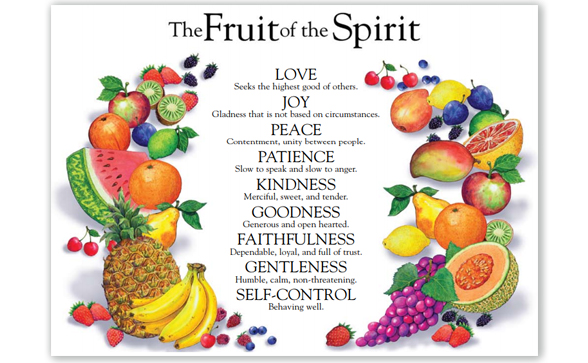 Sunday, September 13th, 2020Celebrating 150 years of faithfulness to our communitySt. Peter’s UCC (Grant Park)310 North Meadow Street, PO Box 220Grant Park, IL 60940(815) 465-6191www.stpetersgp.org (Email: stpetersgp@sbcglobal.net)Find us on Facebook:  St. Peters UCC Grant ParkPastor:  Kyle Timmons             			  Office Manager:  Marcia LangloisCustodian: Peg McCraw				  Financial Secretary: Beverly JunkerFusion (Youth) Co-Advisors: Jessica Frahm & Kole Stadt“The fruit of the Spirit is love, joy, peace, patience, kindness, goodness, gentleness, faithfulness and self-control.” – Galatians 5:22-23Pre-Service MusicTolling of the Bell*Opening Worship in Music			       “O Praise the Name”                                   “Glory to God, Forever”*Prayer of Thanksgiving and InvocationWelcome and AnnouncementsA Moment for Christian Education CommitteeGiving of Our Tithes and Offerings   (If you have not already given of your tithes and offerings, you may do so at this time by taking your gift to one of the offering plates while the music is being place.  Or, if you desire, you may give at the end of the service.  Thank you to all who support the ministry of St. Peter’s through your weekly and monthly gifts, online or in person.  If you’d like more information on how to give via electronic withdrawal or online please visit our church website at www.stpetersgp.org or contact the church office during the week).         “Faithfulness Medley” (Gaither & Runyon/Chisholm)      Shari OhmScripture Reading                 Psalm 100Recognition of St. Peter’s 150th AnniversarySpecial Music                  “Great is Thy Faithfulness”          Dawn SchroederPastoral Prayer (Concerns & Joys)                              Scripture                                     Psalm 100*Responsive Song               “He Has Made Me Glad”Scripture                                  Matthew 16:13-19Sermon                          “Rotten or Ripe:  Faithfulness”               Pastor KyleClosing Song                     “O God, Our Help in Ages Past”BenedictionScripture:  Psalm 1001   Shout for joy to the Lord, all the earth.
2    Worship the Lord with gladness;
     come before him with joyful songs.
3 Know that the Lord is God.
    It is he who made us, and we are his[a];
    we are his people, the sheep of his pasture.4 Enter his gates with thanksgiving
    and his courts with praise;
    give thanks to him and praise his name.
5 For the Lord is good and his love endures forever;
    his faithfulness continues through all generations.Scripture:  Matthew 16:13-1913 When Jesus came to the region of Caesarea Philippi, he asked his disciples, “Who do people say the Son of Man is?” 14 They replied, “Some say John the Baptist; others say Elijah; and still others, Jeremiah or one of the prophets.”15 “But what about you?” he asked. “Who do you say I am?”16 Simon Peter answered, “You are the Messiah, the Son of the living God.”17 Jesus replied, “Blessed are you, Simon son of Jonah, for this was not revealed to you by flesh and blood, but by my Father in heaven. 18 And I tell you that you are Peter,[b] and on this rock I will build my church, and the gates of Hades[c] will not overcome it. 19 I will give you the keys of the kingdom of heaven; whatever you bind on earth will be[d] bound in heaven, and whatever you loose on earth will be[e] loosed in heaven.” --------------------------------------------------------------------------------------------He Has Made Me GladStreaming License #20454163
The Maranatha SingersI will enter His gates with thanksgiving in my heartI will enter His court with praiseI will say this is the day that the Lord has madeI will rejoice for He has made me gladHe has made me gladOh, He has made me gladI will rejoice for He has made me gladHe has made me gladOh, He has made me gladI will rejoice for He has made me glad.Hallelujah – He has made me glad (repeat – three times)O God Our Help in Ages PastCCLI Song # 2335500, Streaming License #20454163
Tommy Walker, Isaac Watts, William Croft
1998 Universal Music - Brentwood Benson Songs (Admin. by Brentwood-Benson Music Publishing, Inc.)O God our help in ages past, our hope for years to comeOur shelter from the stormy blast and our eternal homeUnder the shadow of Thy throne still may we dwell secureSufficient is Thine arm alone and our defense is sureO God You are, You are our help, You are our helperTo all generations You will be, forever and ever our shield and our eternal hopeO Lord You are the ancient of days and worthy of our praiseYou are the ancient of days and worthy of our praiseO God our help in ages past, our hope for years to comeOur shelter from the stormy blast and our eternal homeO God our help in ages past, our hope for years to comeBe Thou our guide while life shall last and our eternal homeO God You are, You are our help, You are our helperTo all generations You will be, forever and everOur shield and our eternal hopeO Lord, You are the ancient of days and worthy of our praiseO God You are, You are our help, You are our helperTo all generations You will be, forever and everOur shield and our eternal hope, O Lord
You are the ancient of days and worthy of our praiseYou are the Ancient of days and worthy of our praiseYou are the Ancient of days and worthy of our praise.O Praise the Name (Anastasis)Copyright License 20454170, Streaming License #20454163I cast my mind to Calvary Where Jesus bled and died for me. I see His wounds,His hands, His feet. My Saviour on that cursed treeHis body bound and drenched in tears They laid Him down in Joseph's tomb.The entrance sealed by heavy stoneMessiah still and all aloneO praise the name of the Lord our GodO praise His name forever moreFor endless days we will sing Your praiseOh Lord, oh Lord our GodAnd then on the third at break of dawn, The Son of heaven rose again. O trampled death where is your sting?The angels roar for Christ the KingO praise the name of the Lord our GodO praise His name forever moreFor endless days we will sing Your praiseOh Lord, oh Lord our GodHe shall return in robes of white, The blazing Son shall pierce the night. And I will rise among the saints,My gaze transfixed on Jesus' faceO praise the name of the Lord our GodO praise His name forever moreFor endless days we will sing Your praiseOh Lord, oh Lord our GodOh Lord, oh Lord our GodOh Lord, oh Lord our GodGlory to God Forever – Steve FeeCopyright License 20454170, Streaming License #20454163Before the world was made, before You spoke it to be
You were the King of kings, yeah You were, yeah You were
And now You're reigning still, enthroned above all things
Angels and saints cry out, we join them as we singGlory to God, glory to God
Glory to God, forever
Glory to God, glory to God
Glory to God, forever, yeahCreator God, You gave me breath so I could praise
Your great and matchless name, all my days, all my days
So let my whole life be a blazing offering
A life that shouts and sings the greatness of our KingGlory to God, glory to God
Glory to God, forever
Glory to God, glory to God
Glory to God, foreverTake my life and let it be
All for You and for Your glory
Take my life and let it be yoursTake my life and let it be
All for You and for Your glory
Take my life and let it be yours
We singGlory to God, glory to God
Glory to God, forever
Glory to God, glory to God
Glory to God, forever
We singGlory to God, glory to God
Glory to God, forever
Glory to God, glory to God
Glory to God, foreverTake my life and let it be
All for You and for Your glory
Take my life and let it be yoursTake my life and let it be
All for You and for Your glory
Take my life and let it be yours
We singGlory to God, glory to God
Glory to God, forever